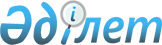 Об утверждении Правил разработки, реализации, проведения мониторинга, оценки и контроля отраслевых программ
					
			Утративший силу
			
			
		
					Постановление Правительства Республики Казахстан от 18 марта 2010 года № 218. Утратило силу постановлением Правительства Республики Казахстан от 23 декабря 2016 года № 846
      Сноска. Утратило силу постановлением Правительства РК от 23.12.2016 № 846 (вводится в действие по истечении четырех месяцев со дня его первого официального опубликования).

      Сноска. Заголовок в редакции постановления Правительства РК от 23.11.2012 № 1478.
       В целях реализации Указа Президента Республики Казахстан от 18 июня 2009 года № 827 "О Системе государственного планирования в Республике Казахстан" Правительство Республики Казахстан ПОСТАНОВЛЯЕТ:
      1. Утвердить прилагаемые Правила разработки, реализации, проведения мониторинга, оценки и контроля отраслевых программ.
      Сноска. Пункт 1 в редакции постановления Правительства РК от 23.11.2012 № 1478.


       2. Признать утратившими силу:
      1) постановление Правительства Республики Казахстан от 26 февраля 2004 года № 231 "О Правилах разработки и реализации отраслевых (секторальных) и региональных программ в Республике Казахстан" (САПП Республики Казахстан, 2004 г., № 10, ст. 122);
      2) пункт 4 изменений и дополнений, которые вносятся в некоторые решения Правительства Республики Казахстан, утвержденных постановлением Правительства Республики Казахстан от 12 октября 2006 года № 982 "О внесении изменений и дополнений в некоторые решения Правительства Республики Казахстан" (САПП Республики Казахстан, 2006 г., № 37, ст. 414).
      3. Настоящее постановление вводится в действие со дня подписания. Правила
разработки, реализации, проведения мониторинга, оценки и
контроля отраслевых программ
      Сноска. Заголовок в редакции постановления Правительства РК от 23.11.2012 № 1478.  1. Общие положения
      1. Настоящие Правила разработки, реализации, проведения мониторинга, оценки и контроля отраслевых программ разработаны в соответствии с Указом Президента Республики Казахстан от 18 июня 2009 года № 827 "О Системе государственного планирования в Республике Казахстан" и определяют порядок разработки, реализации, проведения мониторинга, оценки и контроля отраслевых программ.
      Сноска. Пункт 1 в редакции постановления Правительства РК от 23.11.2012 № 1478.


       2. Отраслевая программа - документ, определяющий комплекс взаимосвязанных организационных, нормотворческих, экономических, социальных, финансовых и других мер, направленных на решение важных задач отраслевого значения.
      3. Отраслевые программы разрабатываются центральными государственными органами (далее – государственные органы) на среднесрочный и долгосрочный периоды в реализацию вышестоящих документов Системы государственного планирования в целях решения важных задач межотраслевого и межведомственного характера.
      Сноска. Пункт 3 в редакции постановления Правительства РК от 16.10.2014 № 1100.


       4. Отраслевые программы разрабатываются только в том случае, если решение изложенных в них проблем невозможно осуществить в рамках действующих стратегических и программных документов, стратегических планов государственных органов.
      5. Отраслевые программы утверждаются Правительством Республики Казахстан.
      6. По срокам реализации отраслевые программы подразделяются на:
      среднесрочные (от года до 5 лет);
      долгосрочные (свыше 5 лет).
      6-1. При внесении изменений и дополнений в отраслевую программу соблюдаются требования, установленные настоящим постановлением при разработке.
      Сноска. Правила дополнены пунктом 6-1 в соответствии с постановлением Правительства РК от 16.10.2014 № 1100.


       7. Методологическое сопровождение по проведению мониторинга и оценки отраслевых программ осуществляется уполномоченным органом по государственному планированию.
      Сноска. Пункт 7 в редакции постановления Правительства РК от 16.10.2014 № 1100.

  1-1. Перечень отраслевых программ
      Сноска. Правила дополнены главой 1-1 в соответствии с постановлением Правительства РК от 16.10.2014 № 1100.
       7-1. Перечень отраслевых программ формируется и корректируется на основе выработанных стратегических целей вышестоящих документов Системы государственного планирования уполномоченным органом по государственному планированию с учетом предложений заинтересованных государственных органов и утверждается Правительством Республики Казахстан.
      Перечень отраслевых программ должен включать наименование программ, указание государственного органа, ответственного за разработку отраслевой программы, сроки реализации отраслевых программ.
      Не допускаются разработка и утверждение отраслевых программ, не предусмотренных в Перечне отраслевых программ.
      Проект Перечня отраслевых программ вносится на утверждение в Правительство Республики Казахстан в месячный срок после утверждения Стратегического плана развития Республики Казахстан на предстоящий десятилетний период.
      Перечень отраслевых программ формируется по поручению Премьер-Министра Республики Казахстан.
      Корректировка Перечня отраслевых программ осуществляется по поручению Премьер-Министра Республики Казахстан, результатам мониторинга и оценки Стратегического плана развития Республики Казахстан и завершению отраслевых программ. 2. Основные требования к отраслевым программам
      8. Отраслевая программа должна соответствовать следующим требованиям:
      1) разрабатываться в целях реализации вышестоящих документов Системы государственного планирования;
      2) ориентироваться на реализацию важных задач межотраслевого и межведомственного характера;
      3) ориентироваться на удовлетворение потребностей целевой группы благополучателей;
      4) содержать систему согласованных по срокам, ресурсам и исполнителям целей, задач, целевых индикаторов и мер, обеспечивающих достижение целей, поставленных в вышестоящих документах Системы государственного планирования;
      5) обеспечивать адресность мер, четкое определение сроков и последовательность их реализации, строгую ориентацию деятельности исполнителей на достижение программных целей;
      6) обеспечивать сбалансированность финансовых, трудовых и технических ресурсов и источников их обеспечения.
      Сноска. Пункт 8 в редакции постановления Правительства РК от 16.10.2014 № 1100.


       9. Не допускается разработка отраслевой программы:
      направленной на решение внутриведомственных вопросов государственных органов;
      дублирующей цели и задачи действующих стратегических и программных документов, стратегических планов государственных органов и отраслевых программ, а также мероприятия по реализации этих документов.
      9-1. В случае, если отраслевая программа предусматривает введение регуляторного инструмента и связанных с ним требований или осуществление ужесточения регулирования в отношении субъектов частного предпринимательства, предварительно проводится процедура анализа регуляторного воздействия в порядке, определяемом уполномоченным органом по предпринимательству.
      Результаты анализа регуляторного воздействия размещаются на интернет-ресурсах регулирующих государственных органов.
      Сноска. Правила дополнены пунктом 9-1 в соответствии с постановлением Правительства РК от 24.04.2015 № 288 (вводится в действие по истечении десяти календарных дней после дня его первого официального опубликования).

  3. Структура отраслевой программы
      10. Структура отраслевой программы содержит следующие разделы:
      1) паспорт (основные параметры);
      2) введение;
      3) анализ текущей ситуации;
      4) цели, целевые индикаторы, задачи и показатели результатов реализации программы;
      5) основные направления, пути достижения целей и задач программы, соответствующие меры;
      6) этапы реализации программы;
      7) необходимые ресурсы;
      8) план мероприятий по реализации программы.
      Сноска. Пункт 10 в редакции постановления Правительства РК от 16.10.2014 № 1100.


       11. В разделе "Паспорт" излагаются основные параметры отраслевой программы, включающие в себя:
      наименование;
      основание для разработки;
      указание государственного органа, ответственного за разработку и реализацию отраслевой программы;
      цели;
      задачи;
      сроки (этапы) реализации;
      целевые индикаторы;
      источники и объемы финансирования.
      12. В разделе "Введение" излагается обоснование необходимости предлагаемой отраслевой программы.
      13. В разделе "Анализ текущей ситуации" излагаются:
      оценка текущей ситуации состояния отрасли (сектора), а также влияния данной отрасли (сектора) на социально-экономическое и общественно-политическое развитие страны;
      анализ сильных и слабых сторон, возможностей и угроз для данной отрасли (сектора);
      основные проблемы, тенденции и предпосылки развития соответствующей отрасли (сектора);
      анализ инновационно-технологического развития отрасли (сектора), включая перечень критических технологий, реализуемых через целевые технологические программы (при наличии). Также анализируется инновационная составляющая деятельности, направленная на улучшение управленческих технологий и совершенствование предоставления государственных услуг населению;
      анализ действующей политики государственного регулирования развития отрасли (сектора), включая характеристику существующей нормативной правовой базы, действующей практики и результатов реализации мероприятий по обеспечению развития отрасли (сектора);
      обзор позитивного зарубежного опыта по решению имеющихся проблем, который может быть адаптирован к условиям Республики Казахстан, а также результатов проведенных маркетинговых исследований, в случае необходимости.
      Сноска. Пункт 13 с изменением, внесенным постановлением Правительства РК от 08.05.2013 № 475.


       14. В разделе "Цели, целевые индикаторы, задачи и показатели результатов реализации программы" указываются:
      цель программы, формируемая из стратегической цели вышестоящего документа Системы государственного планирования, которая представляет собой видение состояния отрасли (сектора) к концу планового периода и является качественным ориентиром ее развития в данном направлении;
      целевые индикаторы, устанавливаемые по каждой цели, которые представляют собой показатели, позволяющие определить степень достижения цели программы, качественная сторона которых отражает сущность изменений, происходящих в результате реализации программы, а количественная - его измеримые абсолютные или относительные величины;
      задачи программы, которые представляют собой пути достижения цели, определяемые исходя из необходимости решения проблем и инновационно-технологического развития соответствующей отрасли (сектора), а также инновационной составляющей деятельности государственных органов, направленной на улучшение управленческих технологий и совершенствование предоставления государственных услуг населению, обозначенных в разделе "Анализ текущей ситуации";
      показатели результатов, устанавливаемые по каждой задаче, как количественно и качественно измеримые значения, характеризующие степень решения задачи программы с указанием конкретного периода (среднесрочного или долгосрочного), в котором предполагается достигнуть планируемое значение;
      государственные и иные органы, ответственные за достижение целей, целевых индикаторов, задач, показателей результатов.
      Сноска. Пункт 14 с изменением, внесенным постановлением Правительства РК от 16.10.2014 № 1100.


       15. Цели и задачи отраслевой программы должны быть четкими, конкретными, контролируемыми и проверяемыми, отражать достижение определенного конкретного изменения в отрасли (секторе).
      15-1. В разделе "Основные направления, пути достижения целей и задач программы, соответствующие меры" приводятся пути достижения государственными органами и иными организациями, ответственными за реализацию отраслевой программы, поставленных целей и задач, а также комплекс мер, который в полном объеме и в нужные сроки обеспечит достижение указанных целей и задач.
      Сноска. Правила дополнены пунктом 15-1 в соответствии с постановлением Правительства РК от 05.06.2014 № 612.


       16. В разделе "Этапы реализации программы" излагаются временные периоды реализации программы, решения задач, выполнения мероприятий и достижения ожидаемых промежуточных результатов.
      17. В разделе "Необходимые ресурсы" излагается описание финансово-экономических, материально-технических, трудовых и других ресурсов, которые будут задействованы на реализацию программы, а также источников финансирования.
      Отраслевые программы должны содержать сведения о предполагаемых объемах финансирования по мероприятиям, срокам их реализации.
      Сноска. Пункт 17 с изменением, внесенным постановлением Правительства РК от 16.10.2014 № 1100.


       18. Для достижения поставленных целей отраслевой программы разрабатывается План мероприятий по ее реализации.
      План мероприятий заполняется по форме, согласно приложению к настоящим Правилам, и включает в себя следующую информацию:
      1) в строке "Наименование отраслевой программы" указывается полное наименование отраслевой программы;
      2) в первой графе указывается порядковый номер цели, целевых индикаторов, задач, показателей результатов и мероприятий отраслевой программы;
      3) во второй графе приводятся цели, целевые индикаторы, задачи, показатели результатов, мероприятия, последовательность изложения которых исходит из последовательности изложения раздела "Цели, целевые индикаторы, задачи и показатели результатов реализации программы";
      4) в третьей графе указывается единица измерения;
      5) в четвертой графе указываются запланированные сроки исполнения;
      6) в пятой графе указывается форма завершения мероприятия;
      7) в шестой графе указываются государственные и иные органы, ответственные за достижение целей, целевых индикаторов, задач и показателей результатов отраслевой программы, в т.ч. подведомственные организации (государственные предприятия, акционерные общества с государственным участием, включая национальные управляющие холдинги, национальные холдинги и национальные компании);
      8) в седьмой, восьмой, девятой, десятой, одиннадцатой и двенадцатой графах:
      в строке "Целевые индикаторы" указываются количественно измеримые значения, позволяющие определить степень достижения цели отраслевой программы;
      в строке "Показатели результатов" указываются количественно измеримые значения результатов, характеризующие степень решения задачи;
      в строке "Мероприятие" указываются объемы расходов в разрезе каждого года реализации отраслевой программы, тыс. тенге;
      9) в тринадцатой графе указывается общая сумма предполагаемых расходов, тыс. тенге;
      10) в четырнадцатой графе указываются источники финансирования предполагаемых сумм:
      средства республиканского и местных бюджетов, государственные займы, негосударственные займы, привлекаемые под государственную гарантию, прямые иностранные и отечественные инвестиции, гранты международных финансово-экономических организаций или стран-доноров, кредиты банков второго уровня, собственные средства организаций и другие, не запрещенные законодательством Республики Казахстан;
      11) в пятой, тринадцатой и четырнадцатой графах строки "Целевые индикаторы" и "Показатели результатов" не заполняются.
      Сноска. Пункт 18 в редакции постановления Правительства РК от 16.10.2014 № 1100.

  4. Порядок разработки отраслевых программ
      19. Отраслевая программа разрабатывается государственным органом, ответственным за ее разработку, и согласовывается с уполномоченным органом по государственному планированию и уполномоченным органом в области индустриально-инновационного развития в части инвестиций и индустриально-инновационного развития.
      Сноска. Пункт 19 в редакции постановления Правительства РК от 16.10.2014 № 1100.


       20. В случае, когда разработка отраслевой программы требует взаимодействия нескольких государственных органов, отраслевая программа разрабатывается совместно с заинтересованными государственными органами и в последующем согласовывается с ними.
      21. Разработка отраслевой программы осуществляется при необходимости с привлечением научно-исследовательских организаций, ученых, специалистов различных областей знаний. 4-1. Реализация отраслевых программ
      Сноска. Правила дополнены главой 4-1 в соответствии с постановлением Правительства РК от 23.11.2012 № 1478.
       21-1. Реализацией является процесс достижения заданных целей, целевых индикаторов, задач, показателей результатов (промежуточных и конечных) отраслевой программы.
      21-2. При реализации отраслевой программы должны быть обеспечены:
      1) согласованность в межведомственном взаимодействии;
      2) ориентация на достижение заданных результатов с наименьшими затратами ресурсов;
      3) сбалансированность финансовых, трудовых и других ресурсов.
      21-3. Ответственность за результативность и эффективность реализации отраслевой программы на соответствующий период возлагается на Правительство Республики Казахстан, государственный орган-разработчик и государственные органы-соисполнители. 5. Мониторинг отраслевых программ
      Сноска. Заголовок главы 5 с изменением, внесенным постановлением Правительства РК от 23.11.2012 № 1478.
       22. Мониторингом является сбор, систематизация, анализ и обобщение отчетов и другой информации о ходе реализации отраслевых программ.
      23. Целью мониторинга отраслевых программ является улучшение хода их реализации для обеспечения надлежащего и своевременного достижения ожидаемых результатов.
      24. Мониторинг отраслевых программ обеспечивает:
      регулярность получения информации о текущем состоянии реализации отраслевых программ;
      согласованность действий государственных органов в реализации отраслевых программ;
      своевременную актуализацию отраслевых программ с учетом меняющихся условий.
      25. Мониторинг отраслевой программы проводится государственным органом, ответственным за ее разработку, государственным органом - соисполнителем, участвующим в реализации данной программы, а также уполномоченным органом по государственному планированию.
      26. Мониторинг отраслевых программ проводится один раз в год по итогам года.
      Сноска. Пункт 26 в редакции постановления Правительства РК от 23.11.2012 № 1478.


       27. Мониторинг отраслевых программ проводится на основе отчета о реализации, составляемого государственным органом, ответственным за ее разработку, и государственным органом-соисполнителем, участвующим в реализации данной программы.
      Сноска. Пункт 27 в редакции постановления Правительства РК от 23.11.2012 № 1478.


       28. Отчет о реализации должен содержать в себе:
      1) реквизиты документа:
      наименование, номер, дата документа;
      государственный орган-разработчик и соисполнители;
      сроки реализации, в том числе поэтапные;
      2) запланированные и фактически достигнутые целевые индикаторы и показатели результатов задач, а также причины их недостижения;
      3) информацию о выполненных и невыполненных запланированных мероприятиях и причинах их невыполнения, влиянии невыполненных мероприятий на социально-экономическую, общественно-политическую ситуацию в регионе, стране;
      4) информацию об освоении выделенных финансовых средств с разбивкой по источникам финансирования (с указанием объемов и причин неиспользования);
      5) анализ взаимодействия различных сторон, участвующих в реализации документа;
      6) анализ внешнего воздействия среды на ход реализации документа;
      7) информацию о степени решения проблем и задач, на решение которых направлен документ, влияния реализации документа на социально-экономическое развитие страны (данная информация должна быть включена в отчет в год проведения оценки документа);
      8) информацию об уровне удовлетворенности благополучателей, в том числе уровне фактического объема предоставленных государственных услуг от запланированных (данная информация должна быть включена в отчет в год проведения оценки документа);
      9) сведения о проведенных контрольных мероприятиях, включая мероприятия по результатам государственного финансового контроля;
      10) выводы и предложения, в том числе предложения по корректировке документа, объемам и источникам финансирования, об изменении действующего законодательства и другие.
      Сноска. Пункт 28 в редакции постановления Правительства РК от 23.11.2012 № 1478.


       28-1. Отчет о реализации отраслевой программы в год проведения оценки включает информацию, указанную в пункте 28 настоящих Правил, за весь период оценки.
      Сноска. Глава 5 дополнена пунктом 28-1 в соответствии с постановлением Правительства РК от 23.11.2012 № 1478.


       29. Отчет о реализации составляется по форме и в порядке, определяемых уполномоченным органом по государственному планированию.
      Сноска. Пункт 29 в редакции постановления Правительства РК от 23.11.2012 № 1478.


       30. На основе отчета о реализации подготавливается заключение по мониторингу.
      В год проведения оценки отраслевых программ заключение по мониторингу не формируется.
      Сноска. Пункт 30 в редакции постановления Правительства РК от 23.11.2012 № 1478.


       31. Заключение по мониторингу должно содержать:
      1) реквизиты (наименование, номер, дата акта, которым утверждалась отраслевая программа, государственный орган, ответственный за разработку, государственные органы–соисполнители, сроки реализации, в том числе по этапам);
      2) конкретные результаты, достигнутые за отчетный период, в том числе фактически достигнутые целевые индикаторы и показатели результатов с промежуточными значениями на отчетный период (в случае недостижения промежуточных или конечных значений указать причины недостижения);
      3) количество запланированных на отчетный период мероприятий, перечень мероприятий, выполненных и невыполненных (с указанием причин);
      4) анализ факторов, повлиявших на ход реализации отраслевой программы;
      5) информацию о выделенных и неосвоенных на отчетный период бюджетных и иных финансовых средствах на выполнение мероприятий в разбивке по источникам финансирования;
      6) сведения о проведенных контрольных мероприятиях;
      7) информацию о внесенных ответственным государственным органом-исполнителем изменениях и дополнениях в отраслевую программу;
      8) информацию о внесении изменений и дополнений в отраслевую программу по результатам предыдущей оценки;
      9) выводы и предложения.
      Сноска. Пункт 31 в редакции постановления Правительства РК от 23.11.2012 № 1478.


       32. Для проведения мониторинга отраслевой программы:
      1) государственный орган–соисполнитель, участвующий в реализации данной программы, в пределах своей компетенции представляет информацию о реализации в государственный орган, ответственный за разработку отраслевой программы, до 15 февраля года, следующего за отчетным годом;
      2) государственный орган, ответственный за разработку отраслевой программы, на основании информации о реализации, представляемой государственными органами-соисполнителями, формирует отчет о реализации отраслевой программы и в срок до 10 марта года, следующего за отчетным годом, представляет его в уполномоченный орган по государственному планированию, а также размещает за подписью первого руководителя на веб-портале (за исключением информации секретного характера и для служебного пользования).
      Сноска. Пункт 32 в редакции постановления Правительства РК от 23.11.2012 № 1478.


       33. Уполномоченный орган по государственному планированию по итогам проведенного мониторинга на основании отчетов о реализации отраслевых программ формирует по каждой из них заключения и представляет их вместе с отчетами о реализации в Правительство Республики Казахстан до 25 марта года, следующего за отчетным годом.
      Сноска. Пункт 33 в редакции постановления Правительства РК от 23.11.2012 № 1478.


       34. По результатам мониторинга отраслевой программы может осуществляться их корректировка.
      Сноска. Пункт 34 в редакции постановления Правительства РК от 23.11.2012 № 1478.


       35. Ответственность за недостоверность и неполноту результатов проведенного мониторинга отраслевых программ возлагается на государственный орган, ответственный за разработку отраслевой программы и на государственные органы, участвующие в реализации данной программы. 6. Оценка отраслевых программ
      Сноска. Правила дополнены главой 6 в соответствии с постановлением Правительства РК от 23.11.2012 № 1478.
       36. Оценка отраслевых программ осуществляется по истечении каждых трех лет их реализации (промежуточная) и по итогам планового периода (окончательная), за исключением оценки, проводимой Счетным комитетом по контролю за исполнением республиканского бюджета, проводимой в рамках контрольных мероприятий в соответствии с его планом работы.
      Оценка реализации отраслевой программы проводится уполномоченным органом по государственному планированию.
      37. Оценка реализации отраслевой программы проводится на основании: отчета о реализации за весь период оценки, составляемого в соответствии с пунктами 28, 28-1 и 29 настоящих Правил, статистической информации; контрольных проверок; также может использоваться оценка неправительственных организаций, научных институтов, международных экспертов и других.
      38. На основе документов, указанных в пункте 37 настоящих Правил, подготавливается заключение.
      39. Заключение должно содержать в себе: 
      1) реквизиты (наименование, номер, дата акта, которым утверждалась отраслевая программ, государственный орган, ответственный за разработку, государственные органы–соисполнители, сроки реализации, в том числе по этапам);
      2) конкретные результаты, достигнутые за отчетный период, в том числе фактически достигнутые целевые индикаторы и показатели результатов с промежуточными значениями на отчетный период (в случае недостижения промежуточных или конечных значений, указать причины недостижения);
      3) количество запланированных на отчетный период мероприятий, перечень мероприятий, выполненных и невыполненных (с указанием причин);
      4) анализ факторов, повлиявших на ход отраслевой программы;
      5) информацию о выделенных и неосвоенных на отчетный период бюджетных и иных финансовых средствах на выполнение мероприятий в разбивке по источникам финансирования;
      6) сведения о проведенных контрольных мероприятиях;
      7) информацию о внесенных ответственным государственным органом-исполнителем изменениях и дополнениях в отраслевую программу;
      8) информацию о внесении изменений и дополнений в отраслевую программу по результатам предыдущей оценки;
      9) выводы о результативности и эффективности хода реализации документа;
      10) выводы об уровне организации реализации документа;
      11) выводы о степени влияния реализации документа на социально-экономическое развитие страны;
      12) рекомендации в зависимости от результатов оценки: о корректировке документа; по улучшению деятельности государственного органа; по объемам и источникам финансирования; об изменении действующего законодательства и другие.
      40. Уполномоченный орган по государственному планированию формирует заключения по оценке каждой отраслевой программы и представляет их вместе с отчетами о реализации за весь отчетный период в Правительство Республики Казахстан не позднее 25 марта года, следующего за отчетным периодом.
      41. Достоверность и полноту результатов проведенной оценки отраслевой программы обеспечивают государственные органы-соисполнители, разработчики отраслевой программы и соответствующие уполномоченные государственные органы. 7. Контроль отраслевых программ
      Сноска. Правила дополнены главой 7 в соответствии с постановлением Правительства РК от 23.11.2012 № 1478.
       42. Контроль за реализацией отраслевых программ осуществляется Правительством Республики Казахстан, государственным органом, ответственным за их разработку, и государственным органом-соисполнителем, участвующим в реализации данной программы на основе результатов мониторинга, оценки и проведенных контрольных мероприятий по реализации отраслевой программы.
      Сноска. Пункт 42 в редакции постановления Правительства РК от 16.10.2014 № 1100.


      Сноска. Правила дополнены приложением в соответствии с постановлением Правительства РК от 16.10.2014 № 1100.  План мероприятий
по реализации ____________________________________
      plain (наименование отраслевой программы)
					© 2012. РГП на ПХВ «Институт законодательства и правовой информации Республики Казахстан» Министерства юстиции Республики Казахстан
				
Премьер-Министр
Республики Казахстан
К. МасимовУтверждены
постановлением Правительства
Республики Казахстан
от 18 марта 2010 года № 218 Приложение
к Правилам разработки,
реализации, проведения
мониторинга, оценки и контроля
отраслевых программ
№
Наименование
Ед. измере-ния
Сроки испол-нения
Форма завершения
Ответственные за исполнение
В том числе по годам
В том числе по годам
В том числе по годам
В том числе по годам
В том числе по годам
В том числе по годам
В том числе по годам
Источники финансирования
№
Наименование
Ед. измере-ния
Сроки испол-нения
Форма завершения
Ответственные за исполнение
1-й год
2-й год
3-й год
4-й год
5-й год
n-й год
Все-го
Источники финансирования
2
3
4
5
6
7
8
9
10
11
12
13
14
Цель
Цель
Цель
Цель
Цель
Цель
Цель
Цель
Цель
Цель
Цель
Цель
Цель
Целевой индикатор
Задача
Задача
Задача
Задача
Задача
Задача
Задача
Задача
Задача
Задача
Задача
Задача
Задача
Показатель результатов
Мероприятие
....